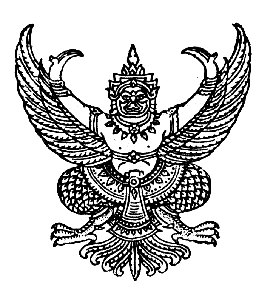 ประกาศองค์การบริหารสวนตําบลเขาดินพัฒนาเรื่อง มาตรการใหผูมีสวนไดสวนเสีย มีสวนรวม***************************เพื่อใหการดําเนินงานขององคการบริหารสวนตําบลเขาดินพัฒนา เปนไปตามเจตจํานงสุจริต ตามแนวนโยบายของผูบริหารองคการบริหารสวนตําบล ในดานความโปรงใส สามารถตรวจสอบไดเปดโอกาส ใหผูรับบริการ หรือผูมีสวนไดสวนเสียเขามามีสวนรวม ในการดําเนินงานขององคการบริหารสวนตําบลในทุกระดับ องคการบริหารสวนตําบลเขาดินพัฒนา บริหารราชการแบบมีสวนรวม โดยใหผูรับบริการหรือผูมีสวนไดสวนเสียเขามามีสวนรวมในการดําเนินงานขององคการบริหารสวนตําบลตามความเหมาะสม ดังนี้ ๑. การมีสวนรวมในการใหขอมูลขาวสาร โดยใหขอมูลขาวสารเกี่ยวกับกิจกรรมตางๆของ องคการบริหารสวนตําบลหรือสวนราชการภายในแกผูรับบริการ ผูมีสวนไดเสีย ๒. การมีสวนรวมในการแสดงความคิดเห็น โดยเปดโอกาสใหผูรับบริการ ผูมีสวนไดสวนเสีย  รวมแสดงความคิดเห็น รวมทั้งใหขอเสนอแนะ เกี่ยวกับการดําเนินการ หรือการปฏิบัติงานขององคการบริหาร สวนตําบลและสวนราชการภายในอยางเปนระบบ ๓. การมีสวนรวมใหเขามามีบทบาท โดยเปดโอกาสใหผูรับบริการ ผูมีสวนไดสวนเสียมีสวน   รวมทํางานในกระบวนการวางแผนและตัดสินใจ มีการแลกเปลี่ยนความคิดเห็นและขอมูลระหวางองคการบริหารสวนตําบลหรือสวนราชการภายในกับผูรับบริการหรือผูมีสวนไดสวนเสียอยางจริงจัง และมีจุดมุงหมายที่ชัดเจน ๔. การมีสวนรวมในการสรางความรวมมือ โดยเปดโอกาสใหผูรับบริการ ผูมีสวนไดสวนเสีย  มีบทบาทในการตัดสินใจ ตั้งแตระบุปญหา พัฒนาทางเลือก และแนวทางแกไขรวมทั้งการเปนภาคีใน        การดําเนิน กิจกรรมขององคการบริหารสวนตําบลหรือสวนราชการ ๕. มีสวนรวมในดานการดําเนินงานขององคการบริหารสวนตําบลเขาดินพัฒนา โดยเปดโอกาสให     ผูรับบริการ ผูมีสวนไดสวนเสียมีบทบาทในการรวมแสดงความคิดเห็นและขอเสนอแนะตอองคการบริหารตําบลเขาดินพัฒนา ตลอดจนเปดโอกาสใหบุคลากรรวมแสดงความคิดเห็น หรือขอเสนอแนะการปฏิบัติงานของผูบริหาร โดยมีปลัดองคการบริหารสวนตําบลเขาดินพัฒนา เปนผูกํากับดูแล จึงประกาศใหทราบโดยทั่วกัน 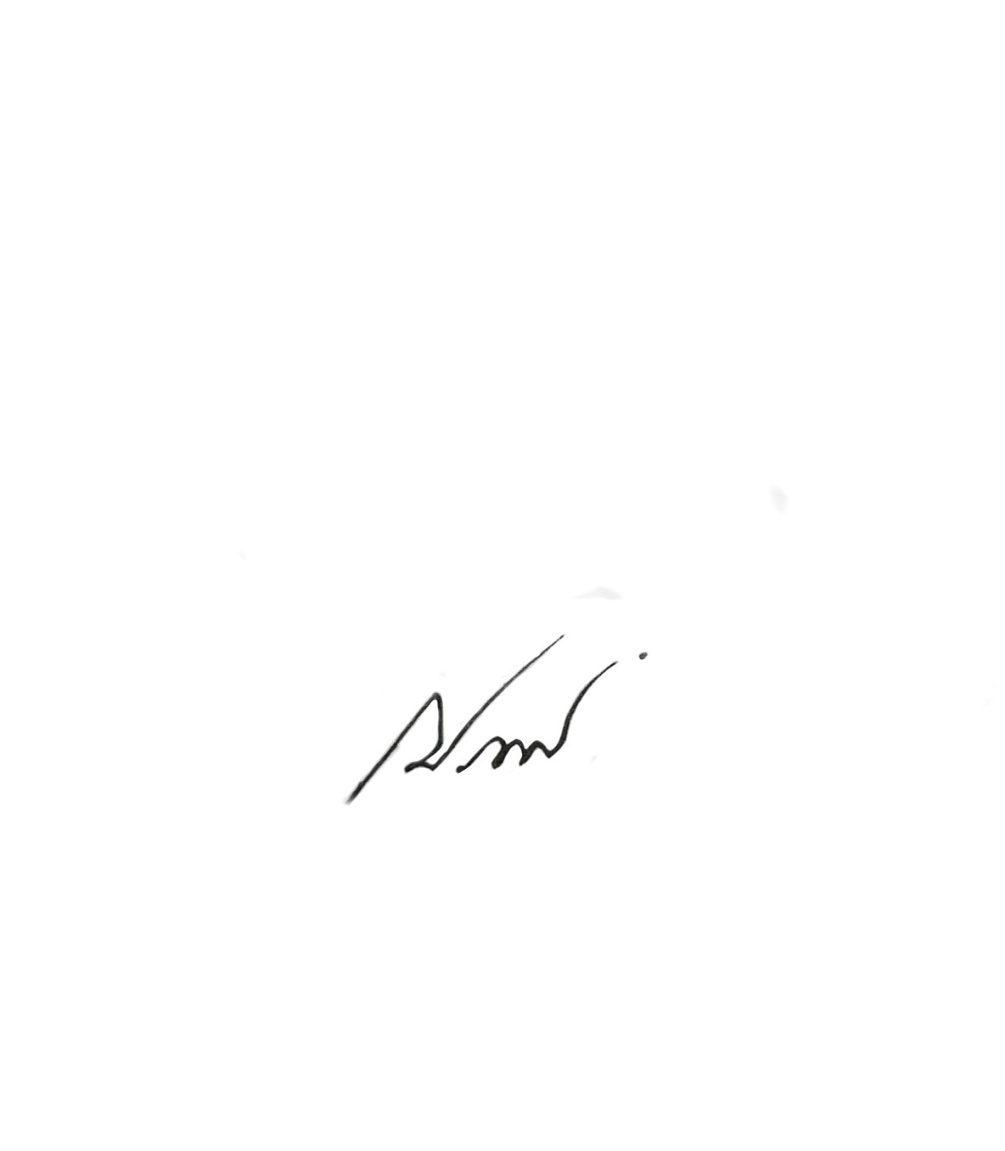 ประกาศ ณ วันที่ ๑ ตุลาคม   พ.ศ. ๒๕๖๓       (ลงชื่อ)                                                                                (นายณรงค์ พุทธิษา)				                           นายกองค์การบริหารส่วนตำบลเขาดินพัฒนา